D25899 D25901577688-38 RUS/UA	D259411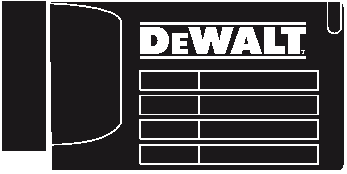 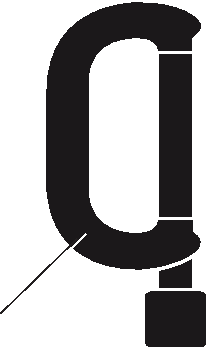 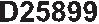 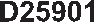 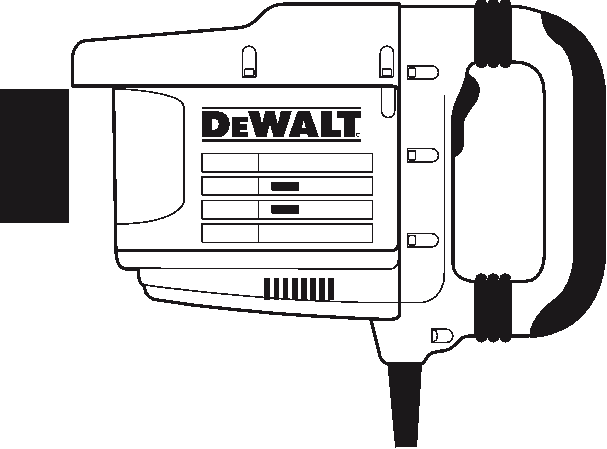 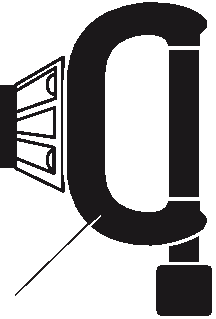 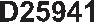 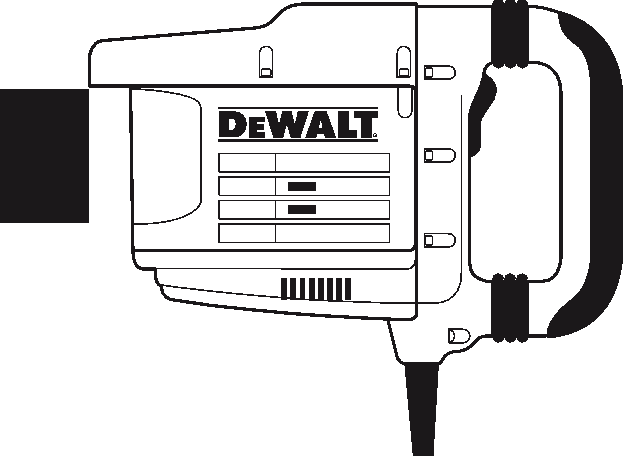 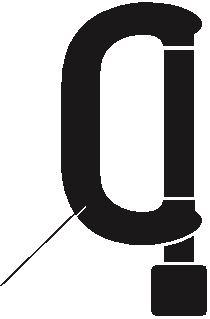 2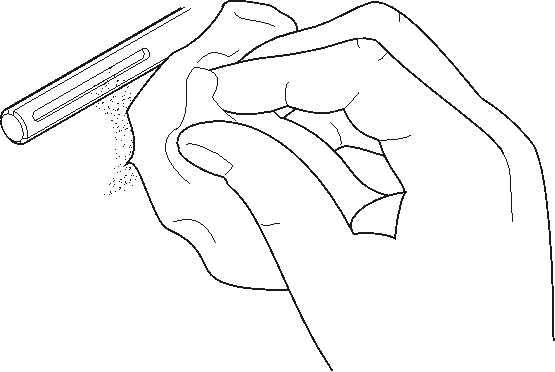 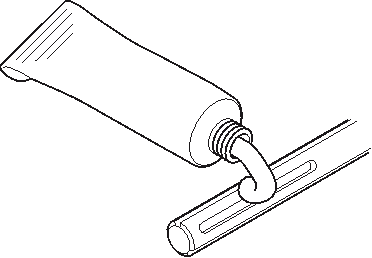 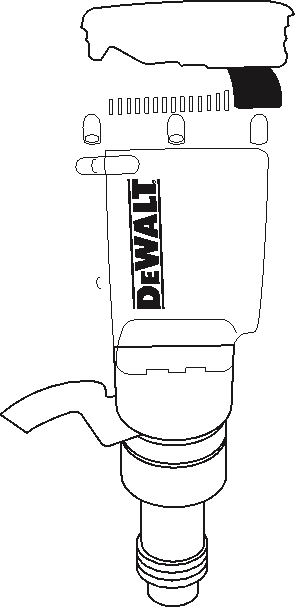 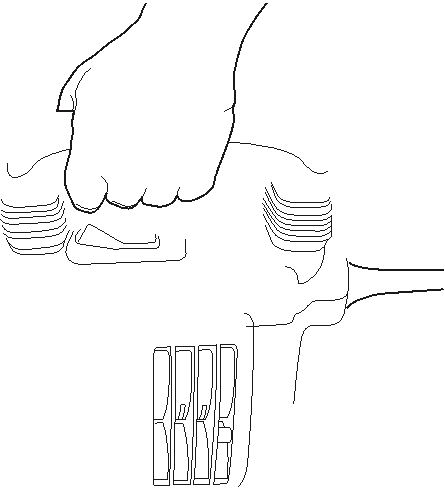 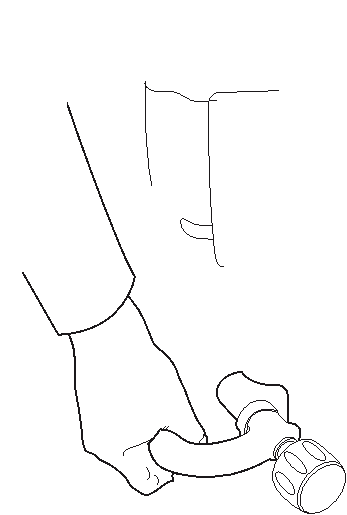 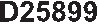 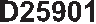 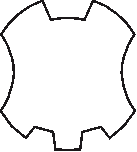 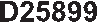 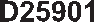 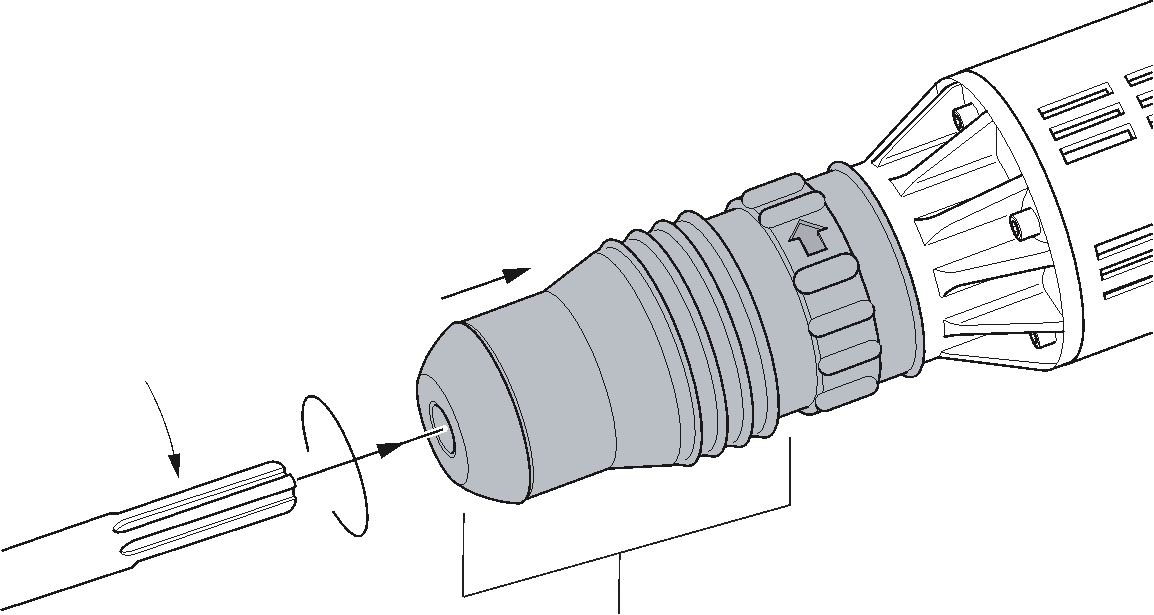 435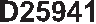 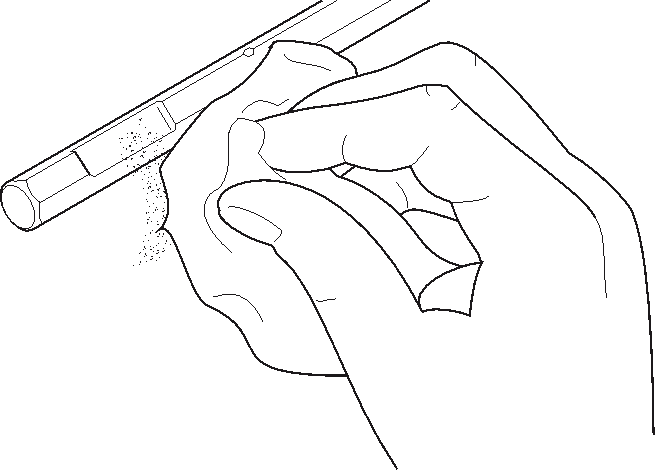 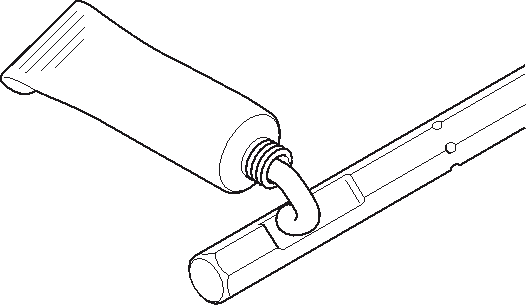 619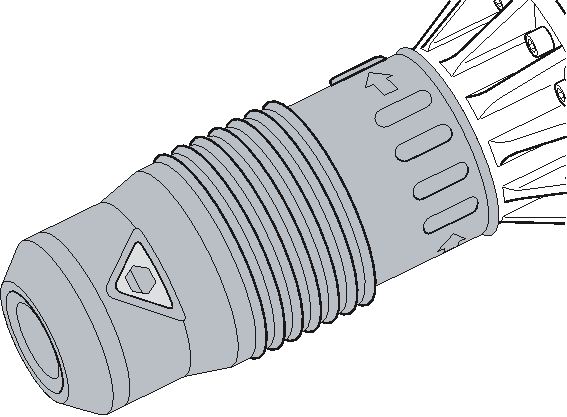 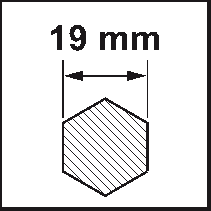 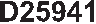 47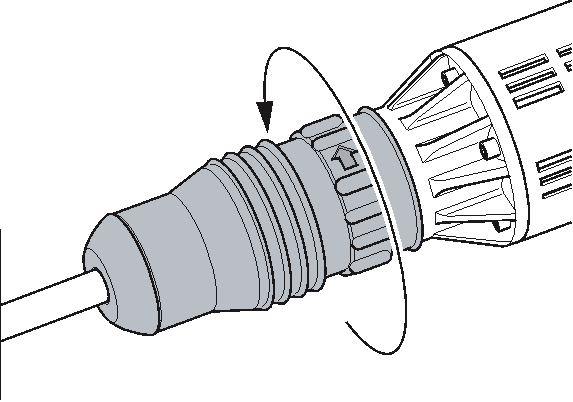 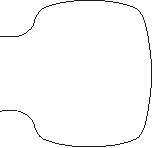 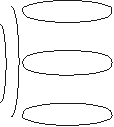 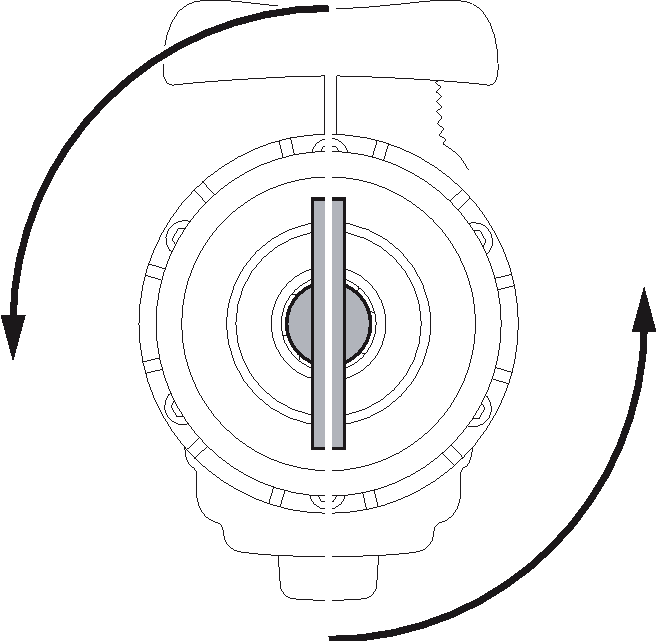 8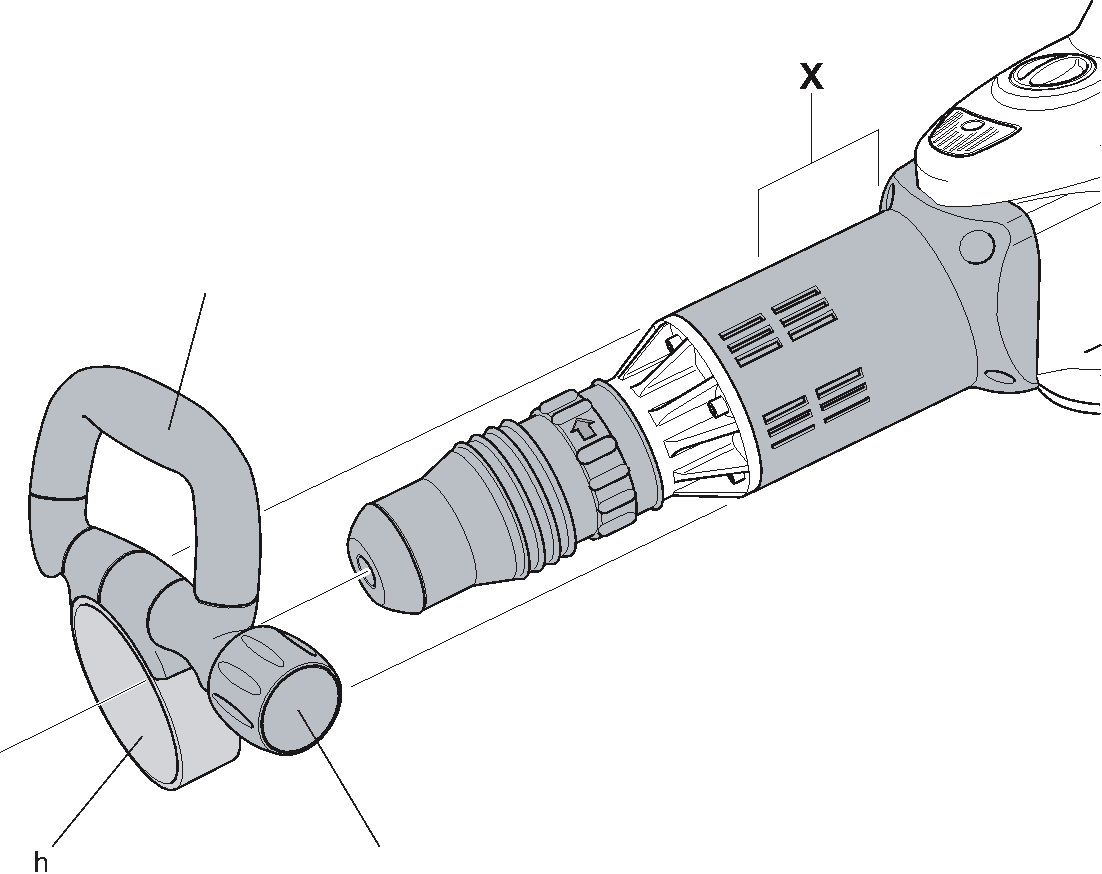 59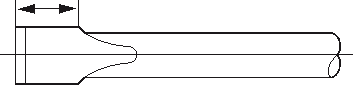 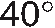 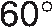 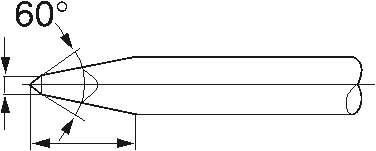 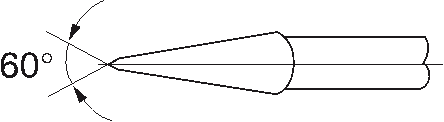 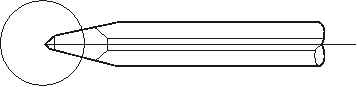 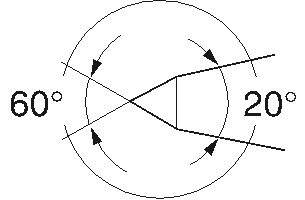 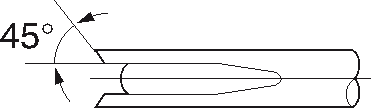 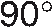 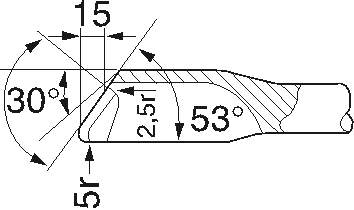 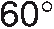 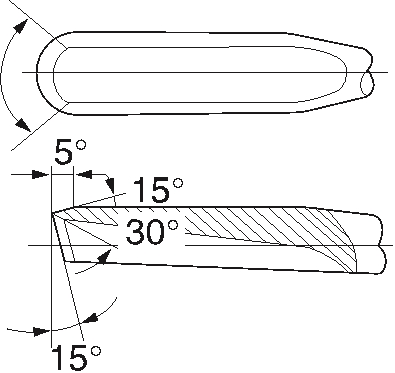 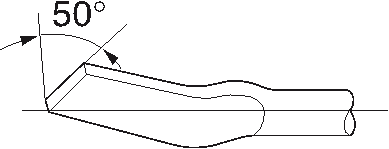 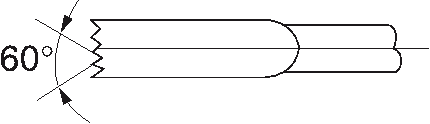 6D25899, D25901, D25941!D	EWALT. , , -D	EWALT .Напряжение питания ТипЧастота Сила токаПотребляемая мощность Частота ударовЭнергия удара ПатронПозиции фиксации долот ВесВГц А Втуд./мин. ДжкгD25899 230 1 507.2/15.0 1,500 2,040 25SDS Max® 12 9.6D25901 230 1 508.5/14.8 1,5001,040 - 2,040 5 - 25 SDS Max® 12 10.6D25941 230 1 508.9/15.5 1,600 1,620 30.619 мм шестигранник 12 13.1LρA (звуковое давление)КρA (погрешность измерения звукового давления)LWA (акустическая мощность) КWA (погрешность измерения акустической мощности)D25899	D25899	D25901	D25901	D25941	D25941 (230 В)	(115 В)	(230 В)	(115 В)	(230 В)	(115 В)дБ(А) 86	86	89	89	91	91дБ(А) 3	3	3	3	3	3 дБ(А) 100	100	100	100	102	102дБ(А) 3	3	3	3	3	3Сумма величин вибрации (сумма векторов по трем осям), измеренных в соответствии со стандартомEN 60745: ДолблениеЗначения вибрационноговоздействия ah, Cheq = Погрешность K =м/с2       12             12             7.9            7.9            8.8            8.8 м/с2       1.5            1.5            1.5            1.5            1.5            1.5Минимальные электрические предохранители:Инструменты 230 В:10 ампер, электросеть:, -.	-..:		-,-.7: ,-.	, -:,	-,	,,	-.		D25899, D25901, D25941 DEWALT , , -!«	-»,: 98/37/ ( 28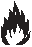 !	2009 .), 2006/42/ ( 29 2009 .),, ,EN60745EN 60745-1, EN 60745-2-6.2000/14/EC, (-), ≤ 15 , VIII, TÜVRheinland Product Safety GmbH (0197), D-51105 Köln, Germany,. -: 0197-.:	-. , -2000/14/EC (12, VIII, 10; ≤ 15 ): )WA (D25899, D25901                                    100 D25941                                                   102, --, -..L)A (	105-2004/108/EC., .-,		D	EWALT. -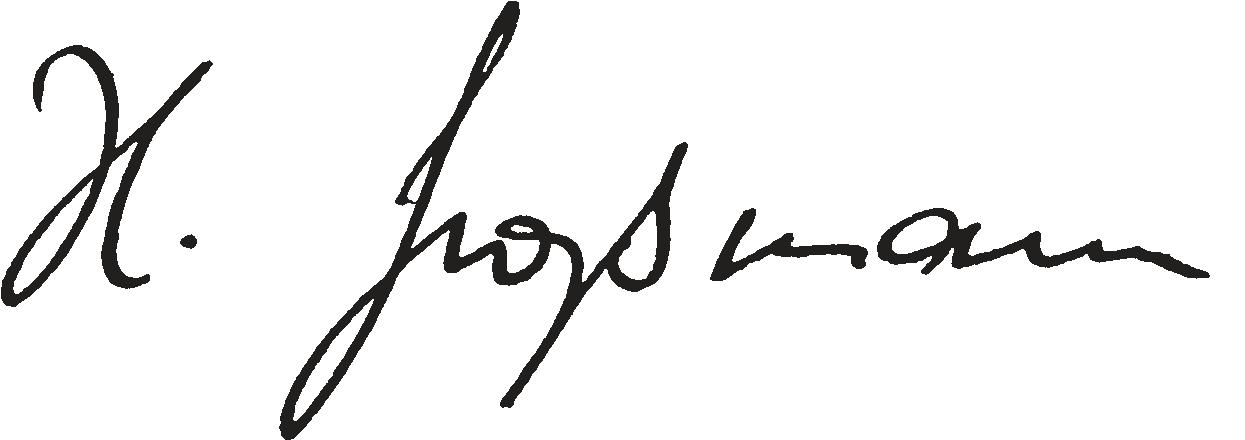 , - .-.(Horst Grossmann)DEWALT, Richard-Klinger Straße 11-,	:-D-65510, Idstein, Germany 03.08.09:	-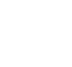 ,	,.	.8,!	-	.	--	c) .! -, / .-.d)	., ,.“	”	-( ) -(-!	-) .	.1) a)!-.b), -e), -, -!	-,, .f)	-, -,, -!		-,()!. c).!	3)	-.	a) , ,2) a).,	-.,--.-!	-	b), !-.-.. b), -, ,!	-, , -,,	-!.9c)	c).	-	/ -,	 -	, !                                                         --	!--	-,	.“”, -	d)	-.d)	-	, -!	 , !-.	-e)	!                                                                                .,	-	e)	-!                                                                                  !.	, f)	-.		, -.         ,                                                                         .,. !	, -..	f)	-g)           -                                                                                  !, ,-	-!                                                                            .-	g)	, ,                                                                                      -.	-4)         -                                                                              !. a)	.5) !	-	a), ..-b)	,	!	--. !	--.10--• •	!, , .-. .	••		-,      -                                                                                 ..	,,. -.	-•                                                                                                -, ,	-	.!:-	−	-. “”,	-.•,, ,	.:-	−	..	−	-•                                                                                                ..	−	-.	-	/ ...	:,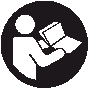 . -	.--. •	,. •-,.•	, , -.•	-!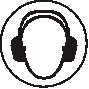 !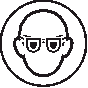 (. 1) (p), ,.-11:2009: 1 11	(D25901, D25941) 11		(D25901, D25941)1 1•	,D25901, D25941 -,.D25901, D25941 -,	 -.-.,	-.•	, -(. 1)D25901.		() :(. 1)	−a.	-b.c.	-	−d.	−	-e. /f.D25899, D25901 D25941 (-, ,      ) , , .-.--. ,-,	.D	EWALTEN60745; .:-	115	--.-.--..		-,-.12--	19 (. 5, 6) ,	D25941, ,(. „-“).-19 (.	6: -).-, -1,5	2.	D	EWALT. ,                                                                              1.          ..	:		--. :	-	2.	/(), (g) -(h)	. .	.:	3.	, -.	..SDS Max® (. 3, 4)D25901-. 4.	,/ () .-SDS Max	® (.	4: ).-(. 7)-, -D	EWALT. 1.          .:		--.2.		/ ()..3.	, -.-12-.1.	 , .2.(d) , ,	-.-(. 1)D25901 ().     , ..	«1» ( ) «7» ( 4.	,                                                                        ),/ ().	.13:•	-,(. 1, 2):,-, -                                                                                    , «1» «2» ( );                                                                    .•	:,	,«7» ( ).		-,(. 8)(f)	-,, .:	-.-:(f), (b).(. 1).1.		-(g).2.,	 (h) (X). -:	-() 1.:	-() 0.,(. 1). 3.(f). 4.	,. 5.	, -(g).1.	, -.2.	 -.3.	 -.4.	(f) -. 5.:•	6.. •	-(b, f), . .-.-.•20-30 -.,.-, -D	EWALT.D	EWALT.-14. -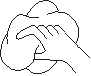 -.:	-.100 ,	--DEWALT.	,	.D	EWALT.	.:	-(. 9)-	 -..	, -.. 8	, -: i.j. k.l.	U-m.	-n.o.:.	 -;-.:	,-.,	--, -.:	, -. ,--		D	EWALT. .                                                                    -.	-..	-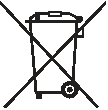 .	.D	EWALT -,15..-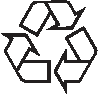 -.-.--,.D	EWALT	-.,-,.--,D		EWALT , -.,D	EWALT:	www.2helpU.com.16!1.	-. 1.1.-.	-,. -,. 1.2.,.. 1.3.. 2.-, , ” ”.3.12 .,, .4..5.	128.: 8.1.	,:8.1.1.	-. 8.1.2.	,.8.1.3		-.8.1.4. . 8.1.5., , ,,	, ,.8.1.6.		, ,. 8.1.7., , ,, ,.8.2.                , ,. 8.3.	,,,,,	, , , ,, , , . .8.4.	, ,., : ,,..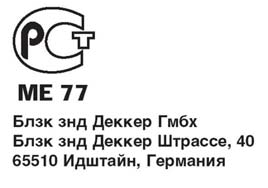 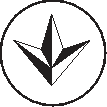 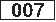 6.	 - 5	(-,” ”).7.,.zst00111394 - 21-09-200917D25899	Halter werkzeug	MEISSELHAMMER 1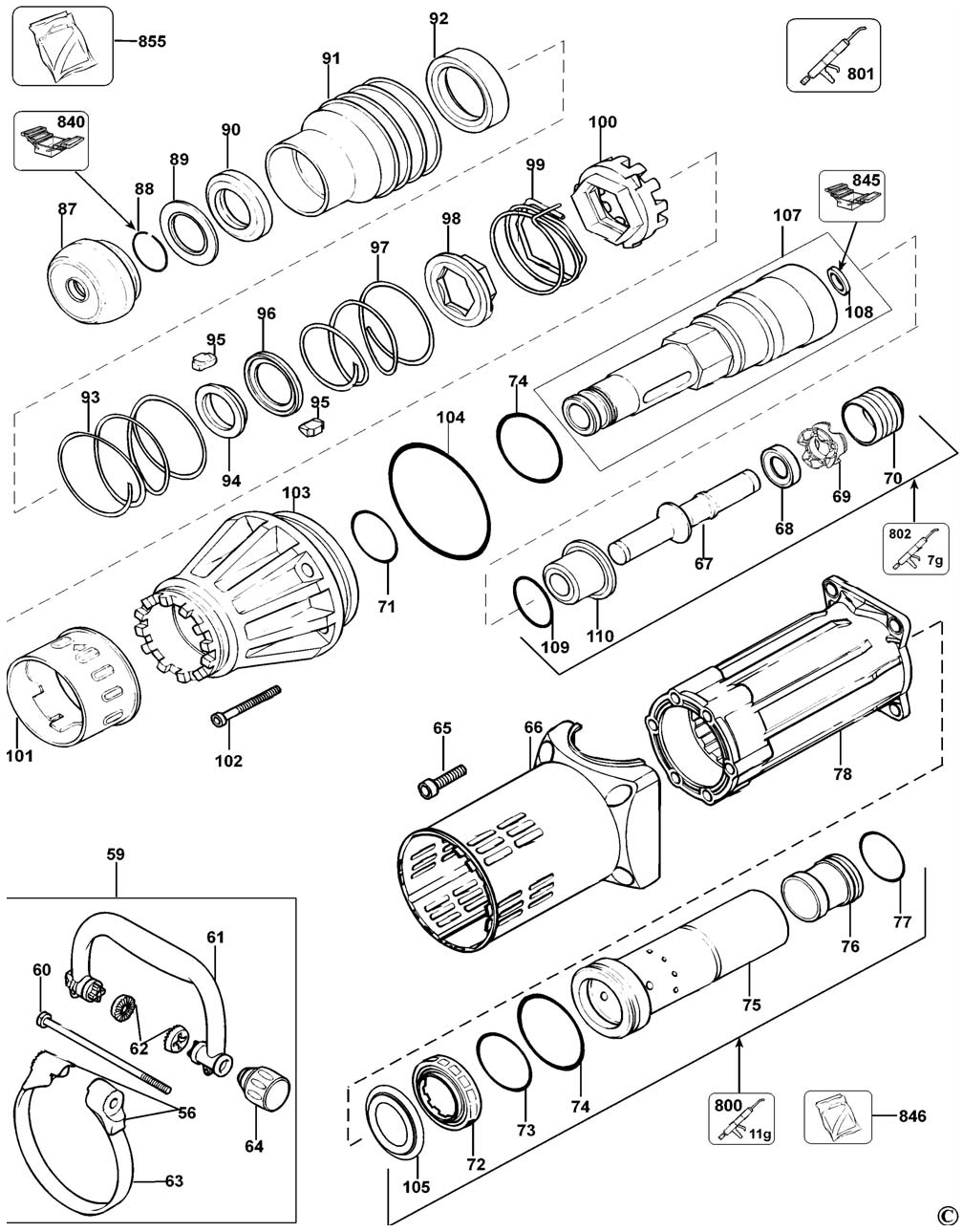 18D25899	Motor	MEISSELHAMMER 1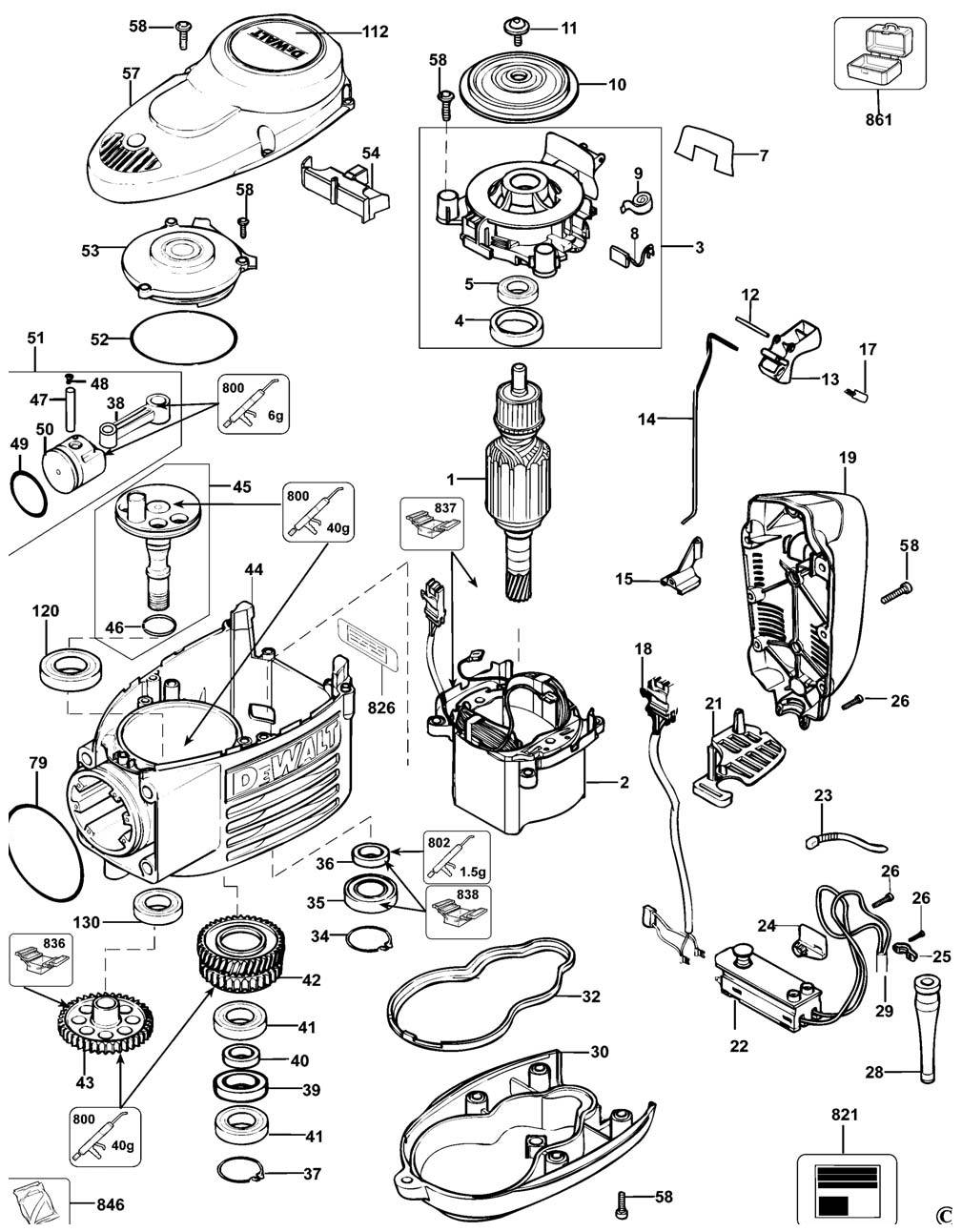 19D25901K	Motor	MEISSELHAMMER 1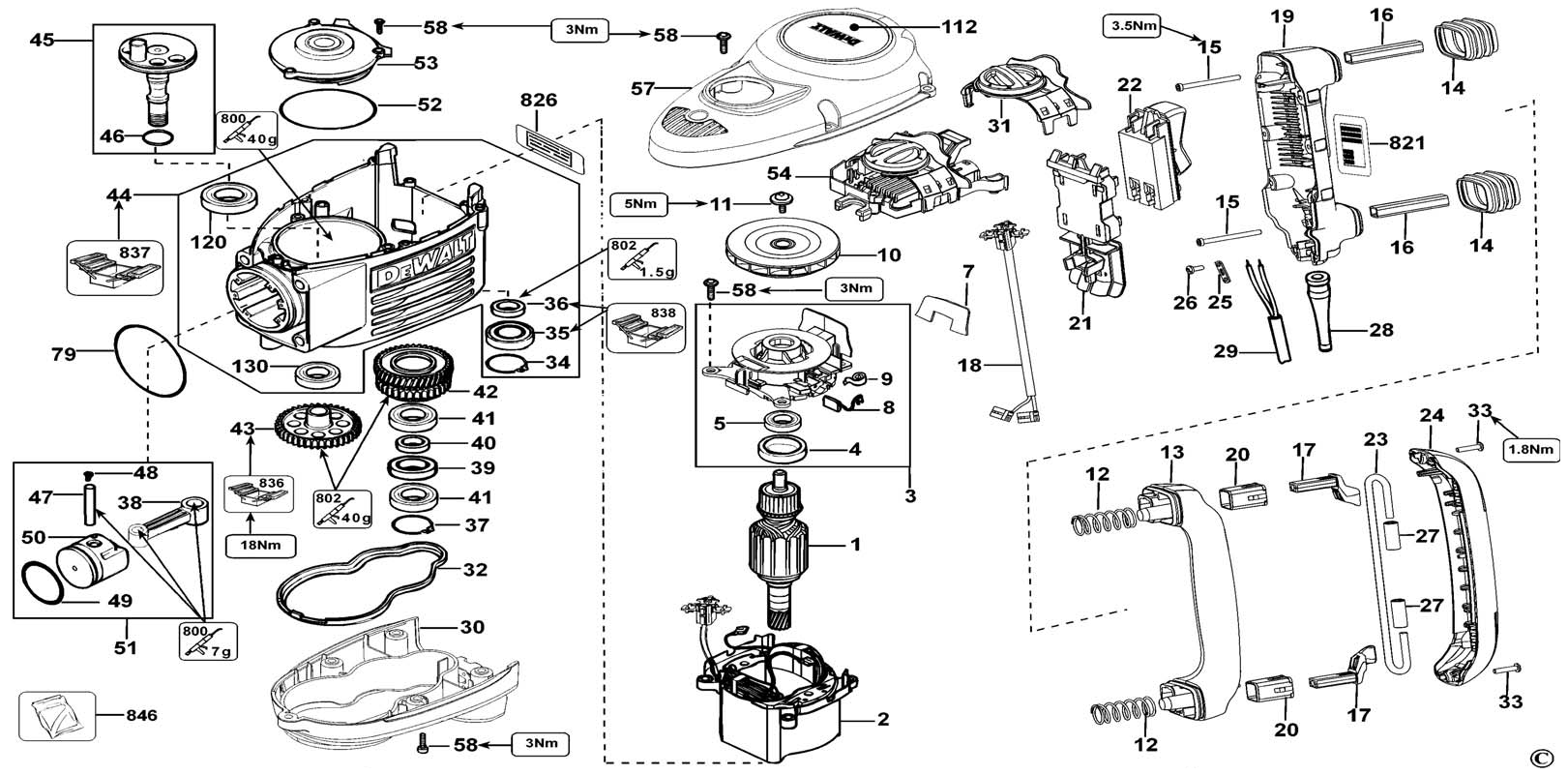 20D25901K	Halter werkzeug	MEISSELHAMMER 1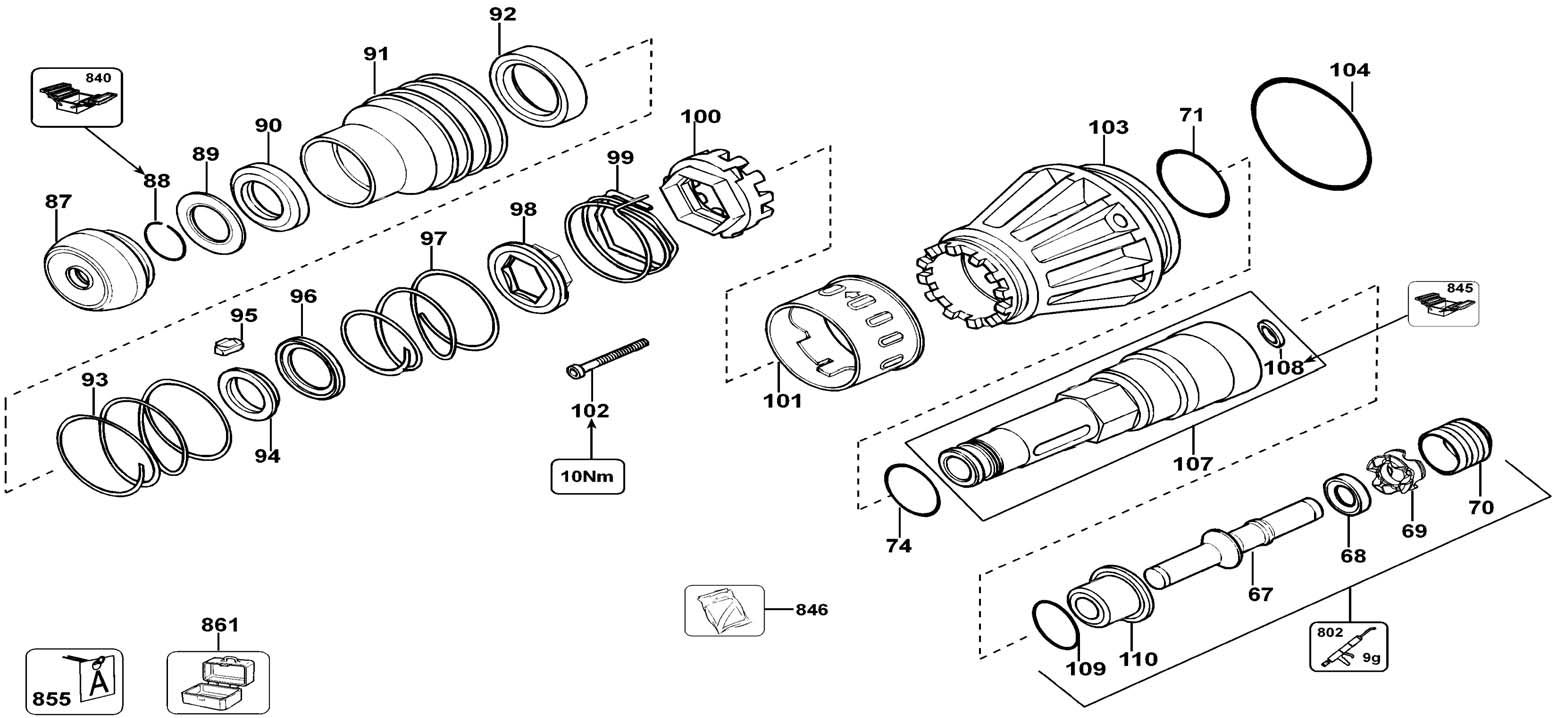 21D25901K	Gehaeuse	MEISSELHAMMER 1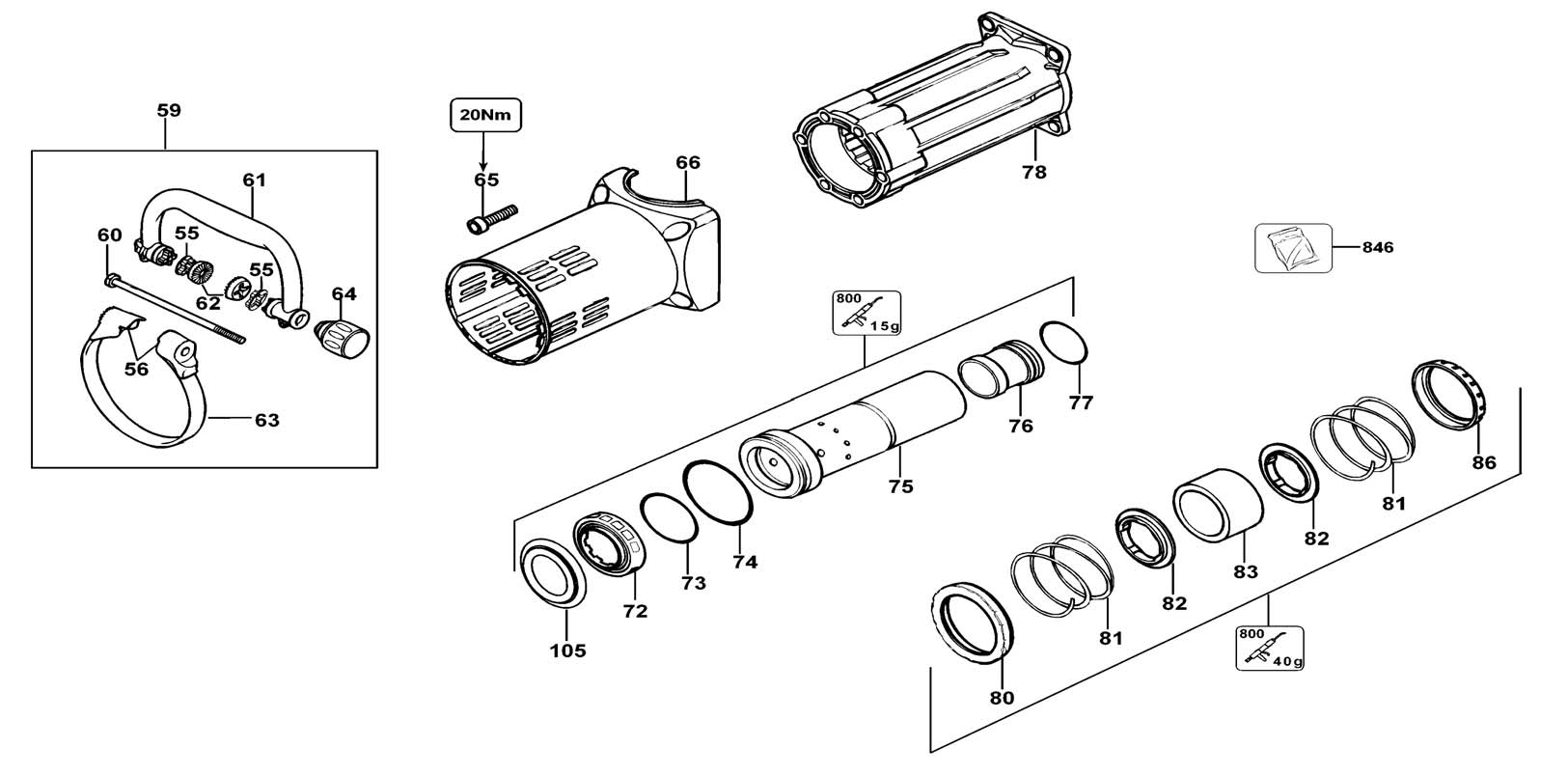 22D25941K	Getr.geh	MEISSELHAMMER 1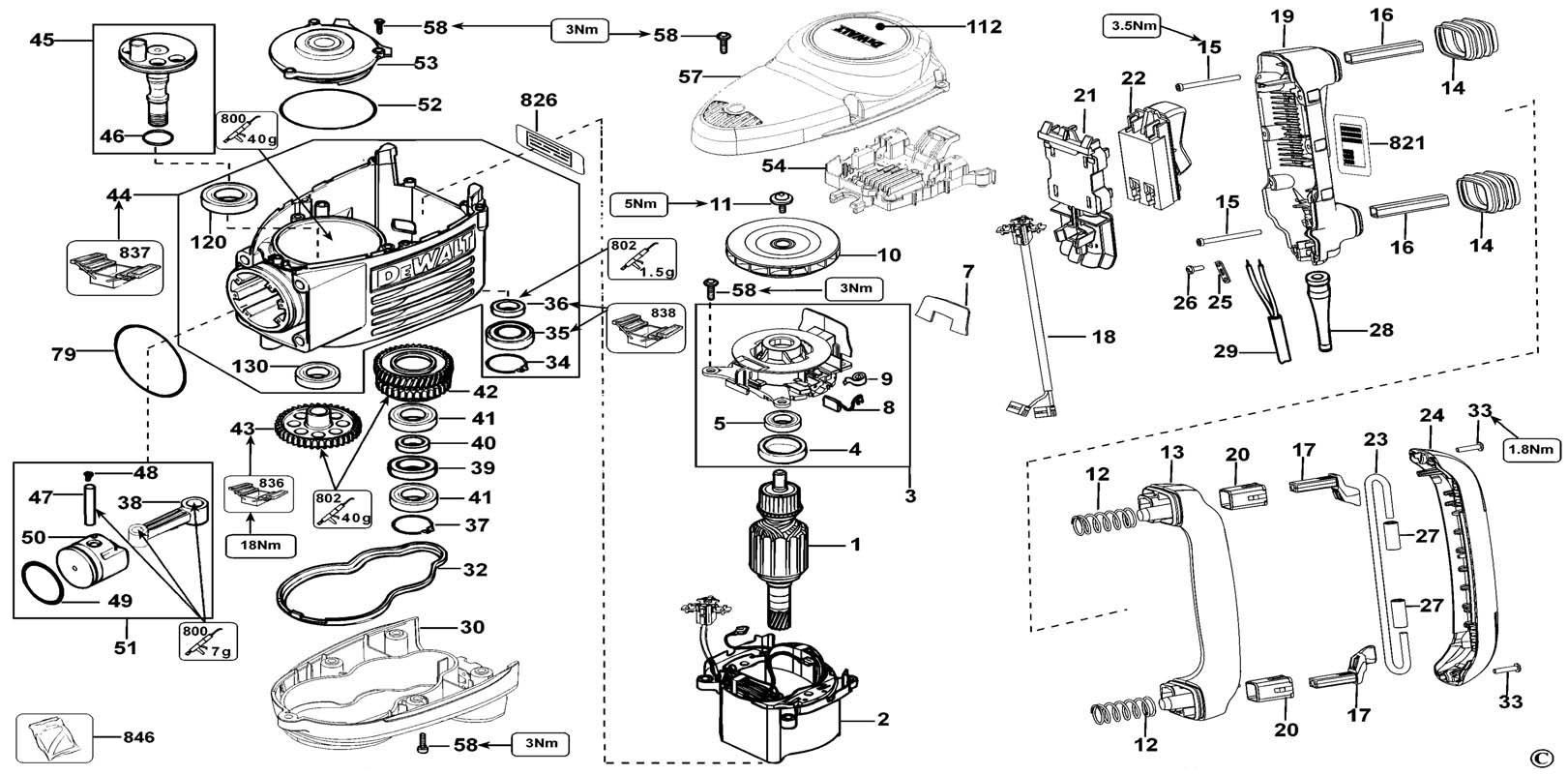 23D25941K	Gehaeuse	MEISSELHAMMER 1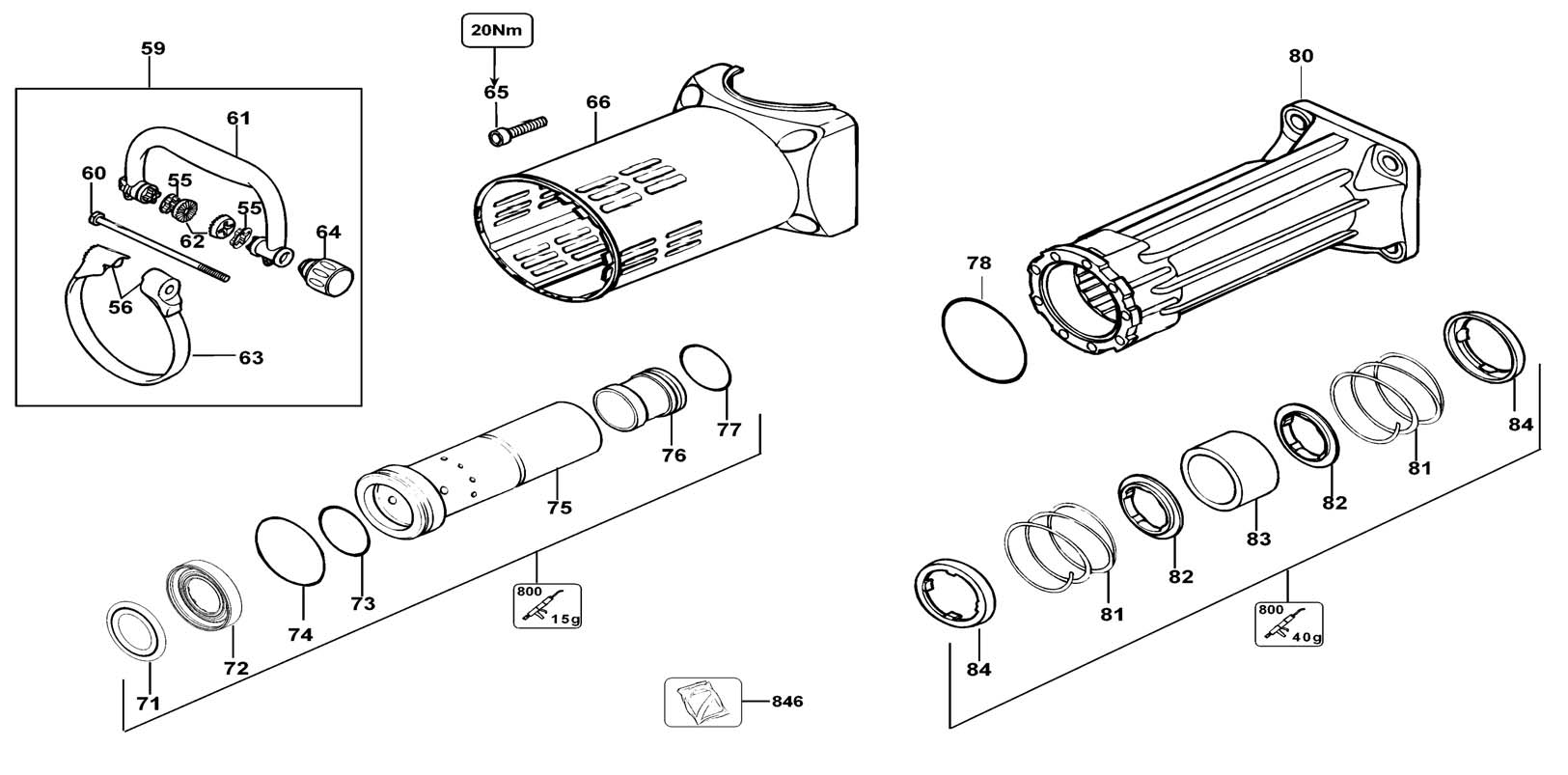 24D25941K	Halter werkzeug	MEISSELHAMMER 1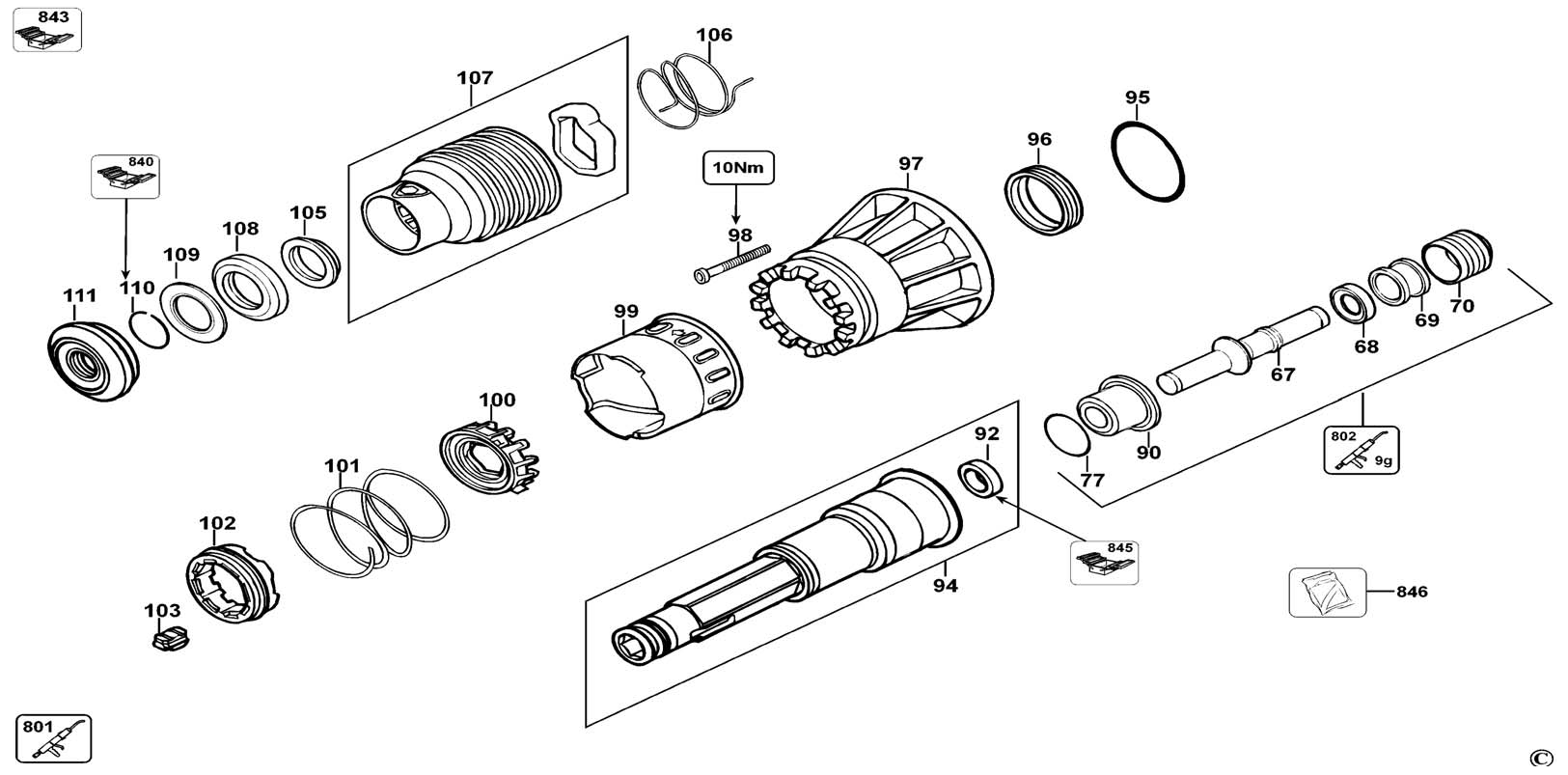 25АВТОРИЗОВАННЫЕ СЕРВИСНЫЕ ЦЕНТРЫ DEWALTRUS, 121471, . , . e, . 3, . 1, 04073, . , . C, 33-UA	KZ, 050060, . , . 3.: (495)	444 10 70	.: (044)	581 11 25 737 80 41.: (727)	244 64 46293 34 53BY, 220015, . , . , . 22, . 1GE, 0193, . , ., . 12.: (37517) 251 43 07	.: (99532) 33 35 86 251 30 72DEWALT .: (495) 258 39 81/2/3, : (044) 507 05 17http://www.dewalt.ru(),	(a)/(), ´ ()/¿	¿ν	Ϟ	Χ	Χ	Ο¿(), ()/ Χ, /͚	,	“n nn/ nu non/ n nn/ mn	ί Χma/ auu uu